Formular G2Bis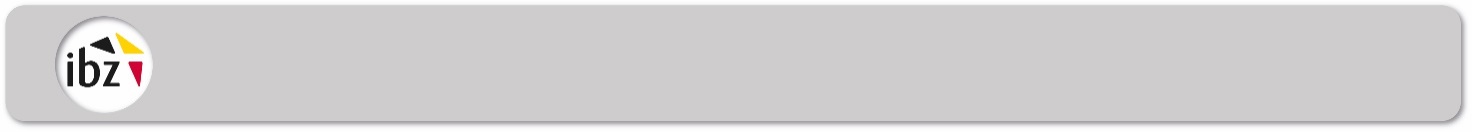 Brief des Vorsitzenden des Hauptwahlvorstandes des Wahlkreises an die Beisitzer dieses VorstandesSehr geehrte Damen und Herren,ich teile mit, dass ich Sie gemäß Artikel 11 des vorerwähnten Gesetzes benannt habe, um das Amt eines Beisitzers (oder eines Ersatzbeisitzers) im Hauptwahlvorstand des Wahlkreises wahrzunehmen, der in EUPEN, 	(Straße) Nr. 	, tagen wird.Sie werden daher gebeten, am Montag, dem 15. April 2024 (55. Tag vor der Wahl), um 16 Uhr am Tagungsort dieses Vorstandes zu erscheinen, um an der Sitzung im Hinblick auf den vorläufigen Abschluss der Kandidatenlisten teilzunehmen. Anschließend müssen Sie am endgültigen Abschluss der Listen teilnehmen, der am Donnerstag, dem 	18. April 2024  (52. Tag vor der Wahl), um 16 Uhr vorgenommen wird, und danach an den Sitzungen, deren Tag und Uhrzeit Ihnen zu gegebener Zeit mitgeteilt werden.Mitglieder eines Wahlvorstandes haben unter den vom König festgelegten Bedingungen Anrecht auf Anwesenheitsgeld und Fahrtkostenentschädigung. Seien Sie bitte im Besitz Ihrer Kontonummer im Hinblick auf die Zahlung der Anwesenheitsgelder nach den Wahlen.Ich bitte Sie, mir die nachstehende Empfangsbescheinigung ordnungsgemäß unterzeichnet zurückzusenden oder mir innerhalb achtundvierzig Stunden Ihre Entschuldigungsgründe mitzuteilen.Der VorsitzendeEMPFANGSBESCHEINIGUNG[Bitte abtreten und zurücksenden an Fr./Hrn. 	, Vorsitzender des Hauptwahlvorstandes in Eupen, 	 (Anschrift)].WAHL DES PARLAMENTS DER DEUTSCHSPRACHIGEN GEMEINSCHAFT VOM 9. JUNI 2024Der/Die zum Beisitzer (oder Ersatzbeisitzer) des Hauptwahlvorstandes des Wahlkreises benannte Unterzeichnete, 		  (Name und Anschrift), erklärt hiermit, das Schreiben des Vorsitzenden dieses Wahlvorstandes mit der Mitteilung dieser Benennung am 	erhalten zu haben.NameVornameAdresse(Datum)(Datum)	, den 	2023		Unterschrift